平成29年6月吉日校友会会員 各位大阪工業技術専門学校 校友会奈良・三重ブロック支部長　呉田 孝一奈良・三重ブロック支部企画「ならまち探訪」のご案内～歴史的・伝統的な町並み、町屋の面影を今に伝える「ならまち」～拝啓 時下益々ご清栄のこととお喜び申し上げます。平素は校友会の運営にご高配を賜り、厚く御礼申し上げます。この度、奈良・三重ブロック支部企画で「ならまち探訪」を開催いたします。「ならまち」の歴史・文化・現在にふれて楽しみ又、企画を通して参加者の懇親を図りませんか？皆様お誘い合わせの上、多数のご参加をお待ち致しております。記◇開催日：平成29年7月30日（日）雨天決行（警報発令時を除く）◇集 合：近鉄奈良駅東口（行基噴水前） 午前 9時45分 →午前10時00分出発◇参加費：校友会員　1,000円・校友会員外　1,500円・高校生以下学生　無料（昼食・入館料含む）◇懇親会参加費：会費制（自由参加）　3,000円（旧青田家住宅　奈良町ホステル＆レストラン）　安政3年（1856年）建築の文化財の空間で懇親会はいかがですか？◆申込み締め切り：7月10日(月)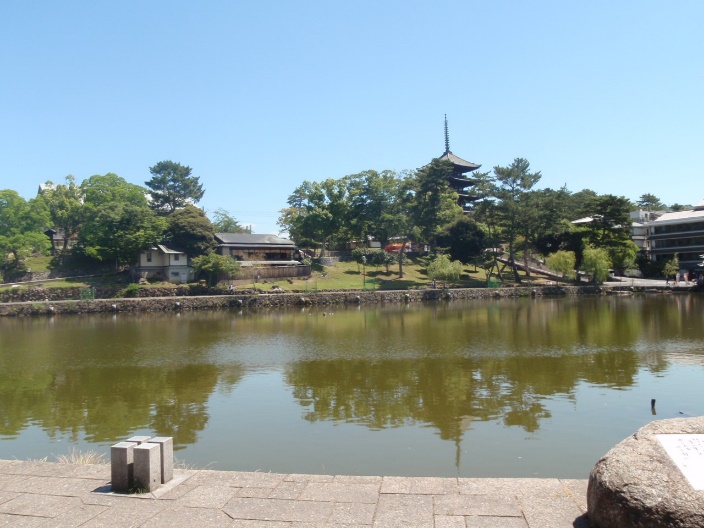 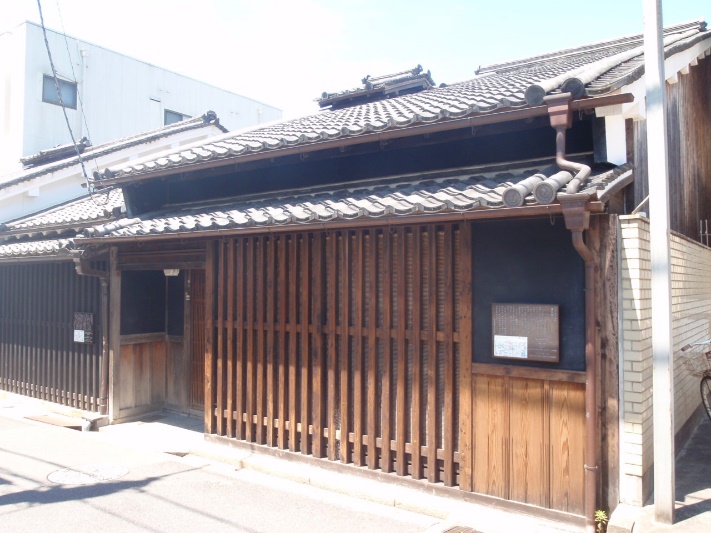 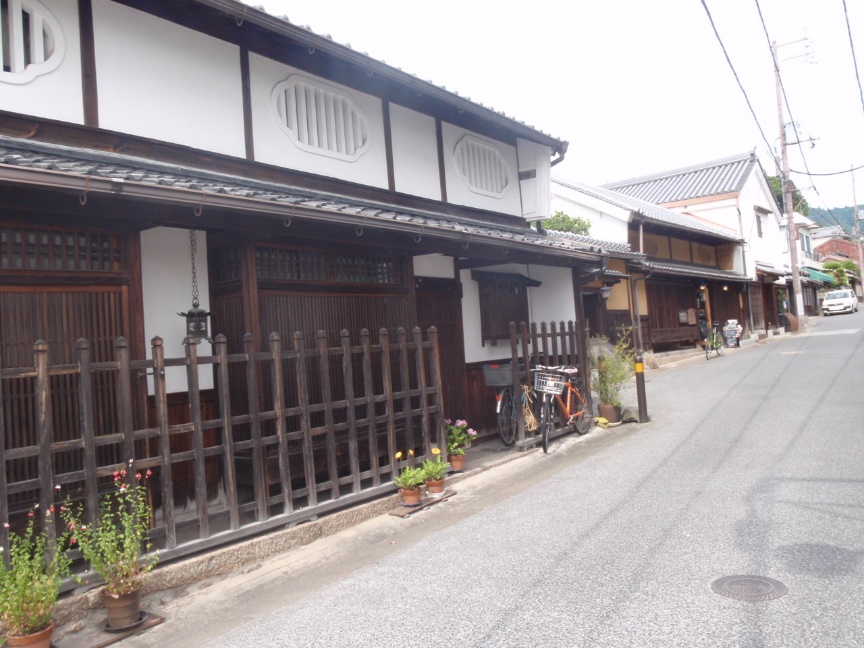 お申込みは下記返答書にご記入の上FAX、または電話（メール）にてお願いします。会員以外(ご家族等)のお申し込みも受付いたします。メールでお申し込みの場合、名前、生年月日、住所、卒業年度及び学科、連絡先を必ず明記して下さい。※歩きやすい服装でご参加ください。※水分補給の準備もお願いします。◇問い合わせ・申込受付：大阪工業技術専門学校 校友会 事務局 担当 高山TEL：06-6352-0091 FAX：06-6352-0135E-mail：takayama@oct-ob.org「ならまち探訪」 出欠連絡書　　　　　　　　　　　　　　　　　FAX：06-6352-0135　　　　　　　　　　　　　　　　　　　　　※いずれかに○を付けて下さい。　　・ 参 加　　　　　・ 不参加　　　　　　　　　　　　※不参加の場合でも連絡いただけると　　　　　　　　　　　　　　　　　　　　ありがたいです。　　　　　　　　・懇親会参加（高校生以下不可　保護者同伴を除く）氏 名　　　　　　　　　　　　  生年月日　　　　　    卒業年：　　 　　学科：　　　　　　　　住 所 〒　　　　　　　　　　　　　　　　　　　　　　　　　　　　　　　　　　　　　　　　　　連絡先　　　　　　　　　　　　　　　  ﾒｰﾙｱﾄﾞﾚｽ　　　　　　　　　　　　　　　　　　　　　　　連絡事項                                                                                    